Meeting location:  NASA Ames Research Center, Mountain View, CaliforniaModerators:  Vince Ambrosia (408-666-7609 cell), Everett Hinkley (801-455-8764 cell)TFRSAC AGENDA – Wednesday May, 27 20157:30 am 	Breakfast on your own		8:30 am 	Meeting start // Location: NASA Conference Center (Bldg. 152) – An Adobe Connect and teleconference line are available for those who cannot attend in person.Morning Session / Government Only (20 minutes each)Welcome and Introductions					Vince & EverettNASA Outlook						VinceNASA Decadal Survey					V. Ambrosia / A. SojaForest Service Outlook					F&AM Representative10:00 am 	Break (15 min)National IR Program Manager				Tom Mellin Multi-mission Aircraft Proposal				E. Hinkley & Caleb BerryAMS Update							Brad, Woody, Kaz, SallyDOI UAS Update						Lance Brady / Bruce QuirkCalFire Update 						Rich Strazzo / Jana Luis12:00 pm 	Lunch 1:15 pm	Resume / With Contractors
Update on NASA wildfire proposals – Phase II		V. Ambrosia / A. Soja2017 Alaska Ikhana Deployment				Vince Ambrosia	NASA DEVELOP National Program 			Christine RainsProgress on UAS Testbed on the Front Range		Ed Freeborn3:10 pm	Break3:20 pm	Resume Xiomass Sensor(s) Update					John Green Aviatrix Fire Mapping Technology				Richard McCreightUAS Bridge Mapping Project					Mark RileyDesigning sensor systems for UAVs & etc.			Tim BallDrone America Octo-copter on static display5: 00 pm	Adjourn for day6:30 pm	Meet for dinner @ Tied House Brewery, Mountain ViewTFRSAC AGENDA – Thursday May, 28 20157:30 am 	Breakfast on your own		9:00 am 	Meeting start // Location: NASA Conference Center (Bldg. 152) – An Adobe Connect and teleconference phone line are available for those who cannot attend in person.Morning PresentationsTuesday RecapVIIRS Fire Developments					Dr. Ivan CsiszarInternational partners activity update	(20 min)		Products developed at NRL and their application to western wildfires.Dr. Edward Hyer - NRLDetection and Monitoring of Intense Pyroconvection in N. America using GOES-W									Dr. David Peterson – NRLSTANAG fire video fed directly into ESRI			Mark Zaller10:00 am 	Break (20 min)Late Morning Panel – TFRSAC – Looking Ahead / Government OnlyPanel:  Vince, Everett, Jim Brass, Brad, Bob Roth, Caleb Berry11: 30 pm	TFRSAC Wrap-up: Recommendations and Action Items12:00 pm 	Lunch (1 hour)1:30 pm	AMS Integration Team Meeting5: 00 pm	Adjourn 6:45 pm	Meet for dinner?Acronyms (with links)AMS 			Autonomous Modular SensorCalFire 		California Department of Forestry and Fire ProtectionUAS 			Unmanned Aircraft SystemISR			Intelligence, Surveillance, and Reconnaissance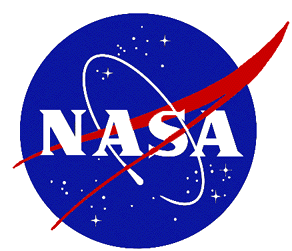 Tactical Fire Remote SensingAdvisory Committee (TFRSAC)Spring Meeting / May 27-28, 2015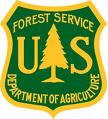 TFRSAC UPDATED Call-in and Adobe Connect informationMay 27-28, 2015TFRSAC Meeting Adobe Connect sessionhttps://ac.arc.nasa.gov/tfrsac/For 'remote presentations" please send slides in advance and we will "advance" while the author speaks to the presentation.The Telecon information is:  Number: 1-844-467-4685Passcode: 750362#
